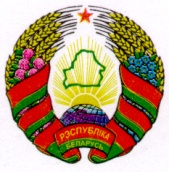 ГОРАЦКI РАЕННЫ                                              ГОРЕЦКИЙ РАЙОННЫЙСАВЕТ ДЭПУТАТАЎ                                          СОВЕТ ДЕПУТАТОВ	            МАСЛАКОЎСКI  СЕЛЬСКI			          МАСЛАКОВСКИЙ СЕЛЬСКИЙ   САВЕТ ДЭПУТАТАЎ 				          СОВЕТ ДЕПУТАТОВ	            РАШЭННЕ			                           РЕШЕНИЕ28 декабря 2023г. № 34-3 в.Маслакi	                                                                                      д.МаслакиО бюджете сельсовета на 2024 годНа основании пункта 3 статьи 100 Бюджетного кодекса Республики Беларусь, подпункта 1.2 пункта 1 статьи 17 Закона Республики Беларусь от 4 января 2010 г. № 108-З «О местном управлении и самоуправлении в Республике Беларусь» Маслаковский сельский Совет депутатов РЕШИЛ:1. Утвердить бюджет сельсовета на 2024 год по расходам в сумме  128 781,00 белорусского рубля (далее – рубль) исходя из прогнозируемого объема доходов в сумме 128 781,00 рубля.Установить максимальный размер дефицита бюджета сельсовета на конец года в сумме 0,00 (ноль) рубля.2. Установить на 2024 год:доходы бюджета сельсовета в сумме 128 781,00 рубля согласно приложению 1;расходы бюджета сельсовета в сумме 128 781,00 рубля по функциональной классификации расходов бюджета по разделам, подразделам и видам расходов согласно приложению 2;распределение бюджетных назначений по сельскому исполнительному комитету (далее – сельисполком) в соответствии с ведомственной классификацией расходов бюджета сельсовета и функциональной классификацией расходов бюджета согласно приложению 3;перечень государственных программ и подпрограмм, финансирование которых предусматривается за счет средств бюджета сельсовета, в разрезе ведомственной классификации расходов бюджета сельсовета и функциональной классификации расходов бюджета, согласно приложению 4.3. Установить размер оборотной кассовой наличности по бюджету сельсовета на 1 января 2025 г. в сумме 1 058,00 рубля.4. Создать в 2024 году в расходной части бюджета сельсовета резервный фонд Маслаковского сельисполкома и установить его в размере 595,00 рубля. 5. Сельисполкому принять меры, необходимые для реализации настоящего решения.6. Опубликовать настоящее решение на официальном сайте Горецкого районного исполнительного комитета в глобальной компьютерной сети Интернет.7. Настоящее решение вступает в силу с 1 января 2024 г.Председатель                                                                            В.И. СойкинПриложение 1к решению Маслаковского       сельского Совета депутатов                                                                                                                                  28.12.2023 № 34-3ДОХОДЫбюджета сельсовета                                       (рублей)Приложение 2к решению Маслаковского сельского Совета депутатов28.12.2023 № 34-3РАСХОДЫ бюджета сельсовета  по функциональной классификации расходов бюджета по разделам, подразделам и видам                                                                                                                 (рублей)Приложение 3к решению Маслаковского сельского Совета депутатов28.12.2023 № 34-3РАСПРЕДЕЛЕНИЕ бюджетных назначений по сельскому исполнительному комитету в соответствии с ведомственной классификацией расходов  бюджета сельсовета и функциональной классификацией расходов бюджета                                                                                                                        (рублей)Приложение 4к решению Маслаковского сельского Совета депутатов28.12.2023 № 34-3ПЕРЕЧЕНЬгосударственных программ и подпрограмм, финансирование которых предусматривается за счет средств  бюджета сельсовета, в разрезе ведомственной классификации  расходов бюджета сельсовета и функциональной классификации расходов бюджета          (рублей)НаименованиеГруппаПодгруппаВид РазделПодразделСуммаНАЛОГОВЫЕ ДОХОДЫ1000000118 355,00НАЛОГИ НА ДОХОДЫ И ПРИБЫЛЬ1100000113 667,00Налоги на доходы, уплачиваемые физическими лицами1110000113 667,00Подоходный налог с физических лиц1110100113 667,00НАЛОГИ НА СОБСТВЕННОСТЬ13000004 081,00Налоги на недвижимое имущество13100002 240,00Земельный налог13108002 240,00Налоги на остаточную стоимость имущества13200001 841,00Налог на недвижимость13209001 841,00ДРУГИЕ НАЛОГИ, СБОРЫ (ПОШЛИНЫ) И ДРУГИЕ НАЛОГОВЫЕ ДОХОДЫ1600000607,00Другие налоги, сборы (пошлины) и другие налоговые доходы1610000607,00Государственная пошлина1613000607,00НЕНАЛОГОВЫЕ ДОХОДЫ3000000705,00ДОХОДЫ ОТ ИСПОЛЬЗОВАНИЯ ИМУЩЕСТВА, НАХОДЯЩЕГОСЯ В ГОСУДАРСТВЕННОЙ СОБСТВЕННОСТИ310000094,00Доходы от размещения денежных средств бюджетов311000094,00Проценты за пользование денежными средствами бюджетов311380094,00ДОХОДЫ ОТ ОСУЩЕСТВЛЕНИЯ ПРИНОСЯЩЕЙ ДОХОДЫ ДЕЯТЕЛЬНОСТИ3200000611,00Дохода от сдачи в аренду имущества, находящегося в государственной собственности3210000611,00Доходы от сдачи в аренду земельных участков3214000611,00БЕЗВОЗМЕЗДНЫЕ  ПОСТУПЛЕНИЯ40000009 721,00БЕЗВОЗМЕЗДНЫЕ  ПОСТУПЛЕНИЯ ОТ ДРУГИХ БЮДЖЕТОВ БЮДЖЕТНОЙ СИСТЕМЫ РЕСПУБЛИКИ БЕЛАРУСЬ43000009 721,00Текущие безвозмездные поступления от других бюджетов бюджетной системы Республики Беларусь43100009 721,00Дотации43160001 021,00Иные межбюджетные трансферты43162008 700,00Иные межбюджетные трансферты из вышестоящего бюджета нижестоящему бюджету43162018 700,00ВСЕГО доходов0000000128 781,00НаименованиеГлаваРазделПодразделВидОбъем финансированияОбщегосударственная деятельность010010000110 881,00Государственные органы общего назначения010010100102 348,00Органы местного управления и самоуправления010010104102 348,00Резервные фонды010010900595,00Резервные фонды  местных исполнительных и распорядительных органов010010904595,00Другая общегосударственная деятельность0100110007 938,00Иные общегосударственные вопросы0100110037 938,00Жилищно-коммунальные услуги и жилищное строительство01006000016 900,00Благоустройство населенных пунктов01006030016 900,00ФИЗИЧЕСКАЯ КУЛЬТУРА, СПОРТ, КУЛЬТУРА И СРЕДСТВА МАССОВОЙ ИНФОРМАЦИИ0100800001 000,00Культура0100802001 000,00Культура и искусство0100802011 000,00ВСЕГО расходов010000000128 781,00НаименованиеГлаваРазделПодразделВидОбъем финансированияМаслаковский сельский исполнительный комитет 010000000128 781,00Общегосударственная деятельность010010000110 881,00Государственные органы общего назначения010010100102 348,00Органы местного управления и самоуправления010010104102 348,00Резервные фонды010010900595,00Резервные фонды  местных исполнительных и распорядительных органов010010904595,00Другая общегосударственная деятельность0100110007 938,00Иные общегосударственные вопросы0100110037 938,00Жилищно-коммунальные услуги и жилищное строительство01006000016 900,00Благоустройство населенных пунктов01006030016 900,00ФИЗИЧЕСКАЯ КУЛЬТУРА, СПОРТ, КУЛЬТУРА И СРЕДСТВА МАССОВОЙ ИНФОРМАЦИИ0100800001 000,00Культура0100802001 000,00Культура и искусство0100802011 000,00ВСЕГО расходов010000000128 781,00Наименование государственной программы, подпрограммыНаименование раздела по функциональной классификации расходовРаспорядитель средствОбъем финансирова-ния1.Государственная программа «Комфортное жилье и благоприятная среда» на 2021 - 2025 годы, утвержденная постановлением Совета Министров Республики Беларусь от 28 января 2021 г. № 50:подпрограмма  2 «Благоустройство»Жилищно-коммунальные услуги и жилищное строительствоМаслаковский сельский исполнитель ный комитет16 900,00Итого по программеИтого по программеИтого по программе16 900,002.Государственная программа «Культура Беларуси» на 2021 - 2025 годы, утвержденная постановлением Совета Министров Республики Беларусь от 29 января 2021 г. № 53:подпрограмма  1 «Культурное наследие»Физическая культура, спорт, культура и средства массовой информацииМаслаковский сельский исполнитель ный комитет1 000,00Итого по программеИтого по программеИтого по программе1 000,00ИТОГОИТОГОИТОГО17 900,00